Supplemental materialsSupplemental Table 1. Baseline characteristics of the per-protocol population					page 2Supplemental Table 2. Summary of poliovirus type 1 vaccine response and reciprocal antibody titers by 		page 3study arms, per-protocol population										Supplemental Table 3. Summary of poliovirus type 1 vaccine virus particles detected among infants by select 	page 4study arms, per-protocol population   								Supplemental Figure 1. Poliovirus type 1 vaccine virus shedding and humoral immunity status by study 		page 5arms, modified intention-to-treat population								Data are n (%) and median (interquartile range) for age in days and reciprocal antibody titers among seropositive participants. Baseline measurements for participants were obtained at 6 weeks of age. mOPV1=monovalent oral poliovirus vaccine type 1, fIPV=fractional inactivated poliovirus vaccine, bOPV=bivalent oral poliovirus vaccine.Supplemental Table 1. Baseline characteristics of the per-protocol populationData are the percentage of participants with immune response expressed as n/N and percentage including 95% confidence interval (CI). Immune response defined as seroconversion from seronegative (<1:8) to seropositive (>1:8), or a four-fold rise in antibody titers among seropositives adjusted for maternal antibody decay, and seropositivity maintained through 18 weeks of age. Cumulative immune response was defined as immune response at any point up to and including at the time of assessment. Reciprocal antibody titers are presented as the median (interquartile range) among responders.  mOPV1=monovalent oral poliovirus vaccine type 1, fIPV=fractional inactivated poliovirus vaccine, bOPV=bivalent oral poliovirus vaccine. Fisher’s Exact test was used to test for inequality of proportions between study arms. Kruskal-Wallis Test was used to test for inequality of antibody titer distributions between study arms.Supplemental Table 2. Summary of poliovirus type 1 vaccine response and reciprocal antibody titers by study arms, per-protocol population   Data are the percentage of participants with vaccine virus detected in stool specimens expressed as n/N and percentage including 95% confidence interval (CI). *Restricted to participants who were not shedding at baseline (either 6 weeks or 14 weeks depending on objective) and had stool specimen results available one week and two weeks post-vaccination. mOPV1=monovalent oral poliovirus vaccine type 1, fIPV=fractional inactivated poliovirus vaccine, bOPV=bivalent oral poliovirus vaccine. Fisher’s Exact test was used to test for inequality of proportions between study arms.Supplemental Table 3. Summary of poliovirus type 1 vaccine virus particles detected among infants by select study arms, per-protocol population   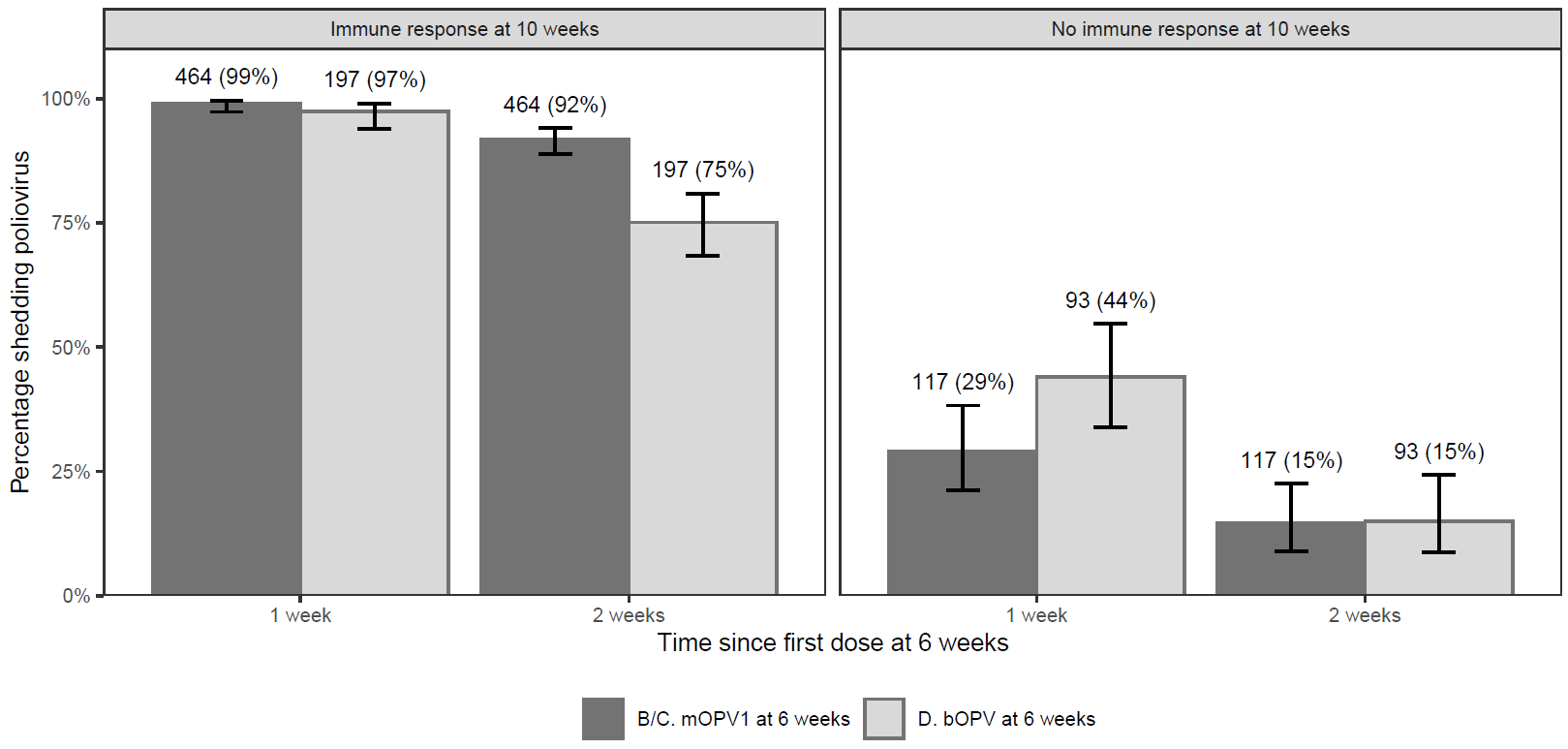 Supplemental Figure 1. Poliovirus type 1 vaccine virus shedding and humoral immunity status by study arms, modified intention-to-treat population Data are the number of participants by study arms B/C versus arm D with immune response (n, denominator) and percent (%) of participants shedding poliovirus after the first dose at 6 weeks of age. mOPV1=monovalent oral poliovirus vaccine type 1, bOPV=bivalent oral poliovirus vaccine.Baseline CharacteristicsArm AArm AArm BArm BArm CArm CArm DArm DBaseline CharacteristicsmOPV1+fIPV6mOPV1+fIPV6mOPV1+fIPV10mOPV1+fIPV10mOPV1mOPV1bOPVbOPVBaseline Characteristics(n=266)(n=266)(n=273)(n=273)(n=267)(n=267)(n=272)(n=272)Age (days)39 (37-40)39 (37-40)39 (37-40)39 (37-40)39 (37-41)39 (37-41)39 (37-40)39 (37-40)Male12949%14854%12949%14854%Mother's education        No formal school3011%2911%2710%3111%        Primary11142%11442%11242%12145%        Middle5822%7327%7629%6223%        High5822%5018%4417%5119%        Graduate93%73%83%73%Exclusive breastfeeding5119%6323%4918%6122%Wasting present135%187%145%83%Stunting present2911%2911%3112%3914%Type 1 poliovirus       Seropositive12146%11542%11041%12145%       Reciprocal antibody titers28.4(11.3-90.5)28.4(11.3-144.0)28.4(11.3-215.9)36.0(14.2-113.8)       Virus shedding00%31%62%6 2%Type 2 poliovirus       Seropositive13953%14955%14454%15055%       Reciprocal antibody titers18.0(11.3-36.0)18.0(11.3-45.3)18.0(11.3-36.0)22.6(11.3-56.9)       Virus shedding00%00%00%00%Type 3 poliovirus       Seropositive7127%7226%6424%7929%    Reciprocal antibody titers22.6(14.2-128.9)18.0(11.3-76.6)16.1(11.3-56.9)18.0(11.3-36.0)    Virus shedding00%73%62%93%Arm AArm AArm BArm BArm CArm CArm DArm DFisher's Exact Test or Kruskal-Wallis TestmOPV1+fIPV6mOPV1+fIPV6mOPV1+fIPV10mOPV1+fIPV10mOPV1mOPV1bOPVbOPVFisher's Exact Test or Kruskal-Wallis Test(n=266)(n=266)(n=273)(n=273)(n=267)(n=267)(n=272)(n=272)Fisher's Exact Test or Kruskal-Wallis TestOne dose, 10 weeks Immune response22384% (79-88%)22884% (79-88%)19874% (68-79%)18668% (62-4%)A vs B/C: p = 0.11 B/C vs D: p = 0.0014  
Reciprocal antibody titers>1448(>1448->1448)>1448(>1448->1448)>1448(>1448->1448)>1448(910.2->1448)A vs B/C: p = 0.16 B/C vs D: p < 0.0001 

Two doses, 14 weeksCumulative immune response25596% (93-98%)26497% (94-98%)25194% (90-96%)24490% (85-93%)A vs C: p = 0.43 
B vs C: p = 0.16A vs B: p = 0.65C vs D: p = 0.083Reciprocal antibody titers>1448(>1448->1448)>1448(>1448->1448)>1448(>1448->1448)>1448(1152->1448)A vs C: p = 0.36 
B vs C: p = 0.011A vs B: p = 0.11C vs D: p = 0.14Three doses, 18 weeksCumulative immune response26198% (95-99%)26898% (96-99%)26499% (96-100%)26296% (93-98%)A vs C: p = 0.50B vs C: p = 0.73C vs D: p = 0.089
Reciprocal antibody titers>1448(>1448->1448)>1448(>1448->1448)>1448(>1448->1448)>1448(>1448->1448)A vs C: p = 0.25B vs C: p = 0.42C vs D: p = 0.43
Vaccine virus sheddingArm AArm AArm BArm BArm CArm CArm DArm DFisher's Exact TestVaccine virus sheddingmOPV1+fIPV6mOPV1+fIPV6mOPV1+fIPV10mOPV1+fIPV10mOPV1mOPV1bOPVbOPVFisher's Exact TestVaccine virus shedding(n=266)(n=266)(n=273)(n=273)(n=267)(n=267)(n=272)(n=272)Fisher's Exact TestBaseline*, 6 weeks --3/2631% (0-4%)6/2562% (1-5%)6/2642% (1-5%)One week, 7 weeks--226/26087% (82-91%)206/25082% (77-87%)206/25880% (74-85%)B/C v D: p=0.10Two weeks, 8 weeks--211/26081% (76-86%)180/25072% (66-77%)147/25857% (51-63%)B/C v D: p<0.0001Baseline*, 14 weeks36/24815% (11-20%)36/25914% (10-19%)43/24518% (13-23%)--One week, 15 weeks46/21222% (17-28%)22/22310% (6-15%)41/20220% (15-27%)A vs C: p=0.81B vs C: p=0.0027Two weeks, 16 weeks 23/21211% (7-16%)13/2236 % (3-10%)30/20215% (10-21%)A v C: p=0.24B vs C: p=0.0022